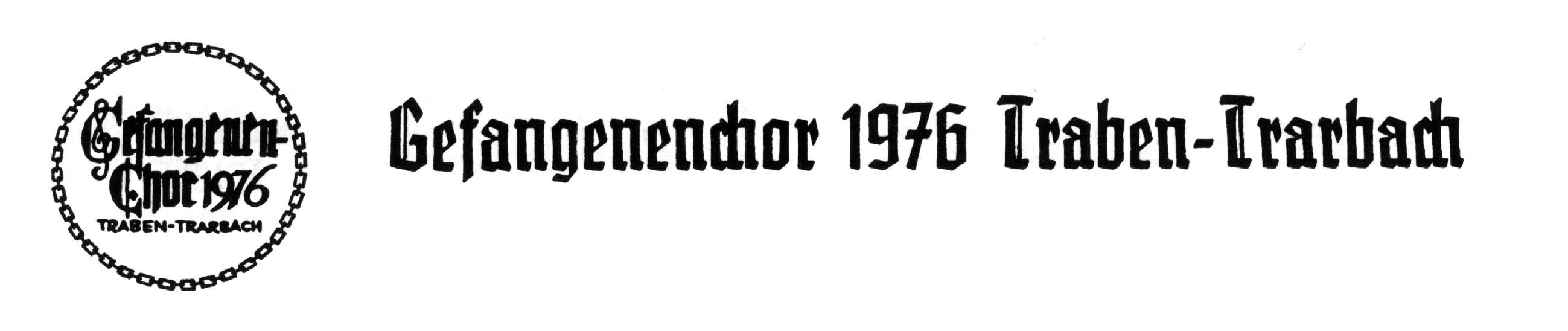 BeitrittserklärungHiermit erkläre ich meinen Beitritt als  aktives  /  förderndes Mitglied Name:								Vorname:									Straße, Hausnummer:								PLZ  Wohnort:								Geburtsdatum:								Telefon-Nr.:								Email:								Datum:   	              		  Unterschrift:   						SEPA-Lastschriftmandat für SEPA-Basis-LastschriftverfahrenGefangenenchor 1976 Traben-Trarbach e.V.Moselstraße 19				                     Gläubiger-Identifikationsnummer:  DE07ZZZ0000079485556841 Traben-Trarbach	                                               Mandatsreferenz-Nr.: Mitgliedsnummer (wird separat mitgeteilt)Ich ermächtige den Gefangenenchor 1976 Traben-Trarbach e.V. Zahlungen von meinem Konto mittels Lastschrift einzuziehen. Zugleich weise ich mein Kreditinstitut an, die vom Gefangenenchor 1976  auf mein Konto gezogenen Lastschriften einzulösen.Hinweise: Ich kann innerhalb von acht Wochen, beginnend mit dem Belastungsdatum, die Erstattung des belasteten Betrages verlangen. Es gelten dabei die mit meinem Kreditinstitut vereinbarten Bedingungen.Jahresbeitrag : __________ €Kreditinstitut: ___________________________  BIC: ____________________IBAN:    		     	                                     , den 	               Unterschrift: 			           	

